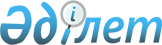 О бюджете города на 2012-2014 годы
					
			Утративший силу
			
			
		
					Решение ХХXХVI сессии Каражалского городского маслихата Карагандинской области от 9 декабря 2011 года N 410. Зарегистрировано Управлением юстиции города Каражал Карагандинской области 30 декабря 2011 года N 8-5-120. Утратило силу в связи с истечением срока применения - (письмо Каражалского городского маслихата Карагандинской области от 28 июня 2013 года № 1-24/167)      Сноска. Утратило силу в связи с истечением срока применения - (письмо Каражалского городского маслихата Карагандинской области от 28.06.2013 № 1-24/167).

      В соответствии с Бюджетным Кодексом Республики Казахстан от 4 декабря 2008 года, Законом Республики Казахстан от 23 января 2001 года "О местном государственном управлении и самоуправлении в Республике Казахстан", городской маслихат РЕШИЛ:



      1. Утвердить городской бюджет на 2012-2014 годы согласно приложениям 1, 2 и 3 соответственно, в том числе на 2012 год в следующих объемах:

      1) доходы – 2 387 609 тысяч тенге:

      налоговые поступления – 565 483 тысяч тенге;

      неналоговые поступления – 3 830 тысяч тенге;

      поступления от продажи основного капитала – 3 157 тысяч тенге;

      поступления трансфертов – 1 815 139 тысяч тенге;

      2) затраты – 2 408 136 тысяч тенге;

      3) чистое бюджетное кредитование – 0 тысяч тенге:

      бюджетные кредиты – 0 тысяч тенге;

      погашение бюджетных кредитов – 0 тысяч тенге;

      4) сальдо по операциям с финансовыми активами – 0 тысяч тенге:

      приобретение финансовых активов – 0 тысяч тенге;

      поступления от продажи финансовых активов государства – 0 тысяч тенге;

      5) дефицит (профицит) бюджета – минус 20 527 тысяч тенге;

      6) финансирование дефицита (использование профицита) бюджета – 20 527 тысяч тенге:

      поступление займов – 0 тысяч тенге;

      погашение займов – 0 тысяч тенге;

      используемые остатки бюджетных средств – 20 527 тысяч тенге;

      Сноска. Пункт 1 с изменениями, внесенными решениями Каражалского городского маслихата Карагандинской области от 11.04.2012 N 34 (вводится в действие с 01.01.2012); от 13.06.2012 N 38 (вводится в действие с 01.01.2012); от 15.08.2012 N 57 (вводится в действие с 01.01.2012); от 07.11.2012 N 76 (вводится в действие с 01.01.2012); от 12.12.2012 N 81 (вводится в действие с 01.01.2012).



      2. Учесть, что в составе поступлений бюджета города на 2012 год целевые трансферты из областного бюджета согласно приложению 4.



      3. Учесть, что на 2012 год установлены нормативы распределения доходов в областной бюджет, бюджету города в следующих размерах:

      1) по индивидуальному подоходному налогу – 50 процентов;

      2) по социальному налогу – 50 процентов.



      4. Учесть, что в составе расходов бюджета города на 2012 год распределение целевых трансфертов по администраторам бюджетных программ согласно приложению 5.



      5. Учесть, что в бюджете города на 2012 год предусмотрено объем субвенций, передаваемых из областного бюджета в сумме – 686 556 тысяч тенге.



      6. Утвердить расходы бюджетных программ на 2012 год, финансируемые через аппараты акимов поселков согласно приложениям 6, 7 настоящего решения.



      7. Утвердить перечень бюджетных программ развития бюджета города на 2012 согласно приложению 8.



      8. Утвердить перечень бюджетных программ, не подлежащих секвестру в процессе исполнения бюджета города на 2012 год согласно приложению 9.



      9. Настоящее решение вводится в действие с 1 января 2012 года.      Председатель ХXXXVI сессии                 Т. Касимов      Секретарь городского маслихата             Н. Кадирсизов

Приложение 1

к решению XXXXVI сессии

Каражалского городского маслихата

от 9 декабря 2011 года N 410 

Бюджет города Каражал на 2012 год      Сноска. Приложение 1 в редакции решения Каражалского городского маслихата Карагандинской области от 12.12.2012 N 81 (вводится в действие с 01.01.2012).

Приложение 2

к решению XXXXVI сессии

Каражалского городского маслихата

от 9 декабря 2011 года N 410 

Бюджет города Каражал на 2013 год

Приложение 3

к решению XXXXVI сессии

Каражалского городского маслихата

от 9 декабря 2011 года N 410 

Бюджет города Каражал на 2014 год

Приложение 4

к решению XXXXVI сессии

Каражалского городского маслихата

от 9 декабря 2011 года N 410 

Целевые трансферты из областного бюджета на 2012 год      Сноска. Приложение 4 в редакции решения Каражалского городского маслихата Карагандинской области от 12.12.2012 N 81 (вводится в действие с 01.01.2012).

Приложение 5

к решению XXXXVI сессии

Каражалского городского маслихата

от 9 декабря 2011 года N 410 

Распределение целевых трансфертов по администраторам бюджетных программ на 2012 год      Сноска. Приложение 5 в редакции решения Каражалского городского маслихата Карагандинской области от 12.12.2012 N 81 (вводится в действие с 01.01.2012).

Приложение 6

к решению XXXXVI сессии

Каражалского городского маслихата

от 9 декабря 2011 года N 410 

Расходы бюджетных программ на 2012 год, финансируемые через аппарат акима поселка Жайрем      Сноска. Приложение 6 в редакции решения Каражалского городского маслихата Карагандинской области от 12.12.2012 N 81 (вводится в действие с 01.01.2012).

Приложение 7

к решению XXXXVI сессии

Каражалского городского маслихата

от 9 декабря 2011 года N 410 

Расходы бюджетных программ на 2012 год, финансируемые через аппарат акима поселка Шалгинск      Сноска. Приложение 7 в редакции решения Каражалского городского маслихата Карагандинской области от 11.04.2012 N 34 (вводится в действие с 01.01.2012).

Приложение 8

к решению XXXXVI сессии

Каражалского городского маслихата

от 9 декабря 2011 года N 410 

Перечень

бюджетных программ развития бюджета города на 2012 год      Сноска. Приложение 8 в редакции решения Каражалского городского маслихата Карагандинской области от 11.04.2012 N 34 (вводится в действие с 01.01.2012).

Приложение 9

к решению XXXXVI сессии

Каражалского городского маслихата

от 9 декабря 2011 года N 410 

Перечень бюджетных программ, не подлежащие секвестру в процессе исполнения бюджета города на 2012 год
					© 2012. РГП на ПХВ «Институт законодательства и правовой информации Республики Казахстан» Министерства юстиции Республики Казахстан
				КатегорияКатегорияКатегорияКатегориясумма (тысяч тенге)КлассКлассКласссумма (тысяч тенге)ПодклассПодкласссумма (тысяч тенге)Наименованиесумма (тысяч тенге)I) Доходы23876091Налоговые поступления56548301Подоходный налог2492762Индивидуальный подоходный налог24927603Социальный налог1866701Социальный налог18667004Hалоги на собственность864531Hалоги на имущество447483Земельный налог204064Hалог на транспортные средства212315Единый земельный налог6805Внутренние налоги на товары, работы и услуги401052Акцизы5533Поступления за использование природных и других ресурсов359704Сборы за ведение предпринимательской и профессиональной деятельности358208Обязательные платежи, взимаемые за совершение юридически значимых действий и (или) выдачу документов уполномоченными на то государственными органами или должностными лицами29791Государственная пошлина29792Неналоговые поступления383001Доходы от государственной собственности30831Поступления части чистого дохода государственных предприятий835Доходы от аренды имущества, находящегося в государственной собственности300006Прочие неналоговые поступления7471Прочие неналоговые поступления7473Поступления от продажи основного капитала315701Продажа государственного имущества, закрепленного за государственными учреждениями13481Продажа государственного имущества, закрепленного за государственными учреждениями134803Продажа земли и нематериальных активов18091Продажа земли9562Продажа нематериальных активов8534Поступления трансфертов181513902Трансферты из вышестоящих органов государственного управления18151392Трансферты из областного бюджета1815139Функциональная группаФункциональная группаФункциональная группаФункциональная группаФункциональная группасумма (тысяч тенге)Функциональная подгруппаФункциональная подгруппаФункциональная подгруппаФункциональная подгруппасумма (тысяч тенге)Администратор бюджетных программАдминистратор бюджетных программАдминистратор бюджетных программсумма (тысяч тенге)ПрограммаПрограммасумма (тысяч тенге)Наименованиесумма (тысяч тенге)2) Затраты240813601Государственные услуги общего характера1224391Представительные, исполнительные и другие органы, выполняющие общие функции государственного правления91947112Аппарат маслихата района (города областного значения)13372001Услуги по обеспечению деятельности маслихата района (города областного значения)13289003Капитальные расходы государственного органа83122Аппарат акима района (города областного значения)53751001Услуги по обеспечению деятельности акима района (города областного значения)52851003Капитальные расходы государственного органа900123Аппарат акима района в городе, города районного значения, поселка, аула (села), аульного (сельского) округа24824001Услуги по обеспечению деятельности акима района в городе, города районного значения, поселка, аула (села), аульного (сельского) округа23903022Капитальные расходы государственного органа9212Финансовая деятельность17676452Отдел финансов района (города областного значения)17676001Услуги по реализации государственной политики в области исполнения бюджета района (города областного значения) и управления коммунальной собственностью района (города областного значения)15305003Проведение оценки имущества в целях налогообложения449010Приватизация, управление коммунальным имуществом, постприватизационная деятельность и регулирование споров, связанных с этим150011Учет, хранение, оценка и реализация имущества, поступившего в коммунальную собственность1303018Капитальные расходы государственного органа4695Планирование и статистическая деятельность12816453Отдел экономики и бюджетного планирования района (города областного значения)12816001Услуги по реализации государственной политики в области формирования и развития экономической политики, системы государственного планирования и управления района (города областного значения)12229004Капитальные расходы государственного органа58702Оборона32981Военные нужды3098122Аппарат акима района (города областного значения)3098005Мероприятия в рамках исполнения всеобщей воинской обязанности309802Организация работы по чрезвычайным ситуациям200122Аппарат акима района (города областного значения)200006Предупреждение и ликвидация чрезвычайных ситуаций масштаба района (города областного значения)20004Образование8483301Дошкольное воспитание и обучение93788123Аппарат акима района в городе, города районного значения, поселка, аула (села), аульного (сельского) округа48931004Поддержка организаций дошкольного воспитания и обучения27650025Увеличение размера доплаты за квалификационную категорию воспитателям детских садов, мини-центров, школ-интернатов: общего типа, специальных (коррекционных), специализированных для одаренных детей, организаций образования для детей-сирот и детей, оставшихся без попечения родителей, центров адаптации несовершеннолетних за счет трансфертов из республиканского бюджета534041Реализация государственного образовательного заказа в дошкольных организациях образования20747471Отдел образования, физической культуры и спорта района (города областного значения)44857003Обеспечение дошкольного воспитания и обучения22354025Увеличение размера доплаты за квалификационную категорию воспитателям детских садов, мини-центров, школ-интернатов: общего типа, специальных (коррекционных), специализированных для одаренных детей, организаций образования для детей-сирот и детей, оставшихся без попечения родителей, центров адаптации несовершеннолетних за счет трансфертов из республиканского бюджета422040Реализация государственного образовательного заказа в дошкольных организациях образования220812Начальное, основное среднее и общее среднее образование742613123Аппарат акима района в городе, города районного значения, поселка, аула (села), аульного (сельского) округа5067005Организация бесплатного подвоза учащихся до школы и обратно в аульной (сельской) местности5067471Отдел образования, физической культуры и спорта района (города областного значения)737546004Общеобразовательное обучение709034005Дополнительное образование для детей и юношества12481063Повышение оплаты труда учителям, прошедшим повышение квалификации по учебным программам АОО "Назарбаев Интеллектуальные школы" за счет трансфертов из республиканского бюджета379064Увеличение размера доплаты за квалификационную категорию учителям организаций начального, основного среднего, общего среднего образования: школы, школы-интернаты: (общего типа, специальных (коррекционных), специализированных для одаренных детей; организаций для детей-сирот и детей, осташихся без попечения родителей) за счет трансфертов из республиканского бюджета156529Прочие услуги в области образования11929471Отдел образования, физической культуры и спорта района (города областного значения)11929009Приобретение и доставка учебников, учебно-методических комплексов для государственных учреждений образования района (города областного значения)4147020Ежемесячные выплаты денежных средств опекунам (попечителям) на содержание ребенка-сироты (детей-сирот), и ребенка (детей), оставшегося без попечения родителей за счет трансфертов из республиканского бюджета778205Здравоохранение9002Охрана здоровья населения900471Отдел образования, физической культуры и спорта района (города областного значения)900024Реализация мероприятий в рамках Государственной программы "Саламатты Қазақстан" на 2011-2015 годы за счет трансфертов из республиканского бюджета90006Социальная помощь и социальное обеспечение647212Социальная помощь52212123Аппарат акима района в городе, города районного значения, поселка, аула (села), аульного (сельского) округа3614003Оказание социальной помощи нуждающимся гражданам на дому3614451Отдел занятости и социальных программ района (города областного значения)48598002Программа занятости14356005Государственная адресная социальная помощь3736006Оказание жилищной помощи2578007Социальная помощь отдельным категориям нуждающихся граждан по решениям местных представительных органов3420010Материальное обеспечение детей-инвалидов, воспитывающихся и обучающихся на дому133014Оказание социальной помощи нуждающимся гражданам на дому12999016Государственные пособия на детей до 18 лет2425017Обеспечение нуждающихся инвалидов обязательными гигиеническими средствами и предоставление услуг специалистами жестового языка, индивидуальными помощниками в соответствии с индивидуальной программой реабилитации инвалида1859023Обеспечение деятельности центров занятости населения70929Прочие услуги в области социальной помощи и социального обеспечения12509451Отдел занятости и социальных программ района (города областного значения)12509001Услуги по реализации государственной политики на местном уровне в области обеспечения занятости и реализации социальных программ для населения12439011Оплата услуг по зачислению, выплате и доставке пособий и других социальных выплат7007Жилищно-коммунальное хозяйство9844941Жилищное хозяйство88015472Отдел строительства, архитектуры и градостроительства района (города областного значения)85734003Проектирование, строительство и (или) приобретение жилья государственного коммунального жилищного фонда3607004Проектирование, развитие, обустройство и (или) приобретение инженерно-коммуникационной инфраструктуры8339072Строительство и (или) приобретение служебного жилища и развитие (или) приобретение инженерно-коммуникационной инфраструктуры в рамках Программы занятости 202073788479Отдел жилищной инспекции района (города областного значения)2281001Услуги по реализации государственной политики на местном уровне в области жилищного фонда2181005Капитальные расходы государственного органа1002Коммунальное хозяйство880451458Отдел жилищно-коммунального хозяйства, пассажирского транспорта и автомобильных дорог района (города областного значения)35861012Функционирование системы водоснабжения и водоотведения35861472Отдел строительства, архитектуры и градостроительства района (города областного значения)844590005Развитие коммунального хозяйства2000006Развитие системы водоснабжения и водоотведения8425903Благоустройство населенных пунктов16028123Аппарат акима района в городе, города районного значения, поселка, аула (села), аульного (сельского) округа6353008Освещение улиц населенных пунктов2653009Обеспечение санитарии населенных пунктов1000011Благоустройство и озеленение населенных пунктов2700458Отдел жилищно-коммунального хозяйства, пассажирского транспорта и автомобильных дорог района (города областного значения)9675015Освещение улиц в населенных пунктах5550016Обеспечение санитарии населенных пунктов2090017Содержание мест захоронений и захоронение безродных35018Благоустройство и озеленение населенных пунктов200008Культура, спорт, туризм и информационное пространство1008331Деятельность в области культуры57304123Аппарат акима района в городе, города районного значения, поселка, аула (села), аульного (сельского) округа27804006Поддержка культурно-досуговой работы на местном уровне27804455Отдел культуры и развития языков района (города областного значения)29500003Поддержка культурно-досуговой работы295002Спорт1900471Отдел образования, физической культуры и спорта района (города областного значения)1900014Проведение спортивных соревнований на районном (города областного значения) уровне700015Подготовка и участие членов сборных команд района (города областного значения) по различным видам спорта на областных спортивных соревнованиях12003Информационное пространство28923455Отдел культуры и развития языков района (города областного значения)22827006Функционирование районных (городских) библиотек22827456Отдел внутренней политики района (города областного значения)6096002Услуги по проведению государственной информационной политики через газеты и журналы60969Прочие услуги по организации культуры, спорта, туризма и информационного пространства12706455Отдел культуры и развития языков района (города областного значения)6664001Услуги по реализации государственной политики на местном уровне в области развития языков и культуры6276032Капитальные расходы подведомственных государственных учреждений и организаций388456Отдел внутренней политики района (города областного значения)6042001Услуги по реализации государственной политики на местном уровне в области информации, укрепления государственности и формирования социального оптимизма граждан6002003Реализация мероприятий в сфере молодежной политики4010Сельское, водное, лесное, рыбное хозяйство, особо охраняемые природные территории, охрана окружающей среды и животного мира, земельные отношения217431Сельское хозяйство10057474Отдел сельского хозяйства и ветеринарии района (города областного значения)10057001Услуги по реализации государственной политики на местном уровне в сфере сельского хозяйства и ветеринарии 7829003Капитальные расходы государственного органа228007Организация отлова и уничтожения бродячих собак и кошек20006Земельные отношения7180463Отдел земельных отношений района (города областного значения)7180001Услуги по реализации государственной политики в области регулирования земельных отношений на территории района (города областного значения)7080007Капитальные расходы государственного органа1009Прочие услуги в области сельского, водного, лесного, рыбного хозяйства, охраны окружающей среды и земельных отношений4506474Отдел сельского хозяйства и ветеринарии района (города областного значения)4506013Проведение противоэпизоотических мероприятий450611Промышленность, архитектурная, градостроительная и строительная деятельность141002Архитектурная, градостроительная и строительная деятельность14100472Отдел строительства, архитектуры и градостроительства района (города областного значения)14100001Услуги по реализации государственной политики в области строительства, архитектуры и градостроительства на местном уровне1410012Транспорт и коммуникации859821Автомобильный транспорт83353123Аппарат акима района в городе, города районного значения, поселка, аула (села), аульного (сельского) округа31000013Обеспечение функционирования автомобильных дорог в городах районного значения, поселках, аулах (селах), аульных (сельских) округах31000458Отдел жилищно-коммунального хозяйства, пассажирского транспорта и автомобильных дорог района (города областного значения)52353023Обеспечение функционирования автомобильных дорог523539Прочие услуги в сфере транспорта и коммуникаций2629458Отдел жилищно-коммунального хозяйства, пассажирского транспорта и автомобильных дорог района (города областного значения)2629037Субсидирование пассажирских перевозок по социально значимым городским (сельским), пригородным и внутрирайонным сообщениям262913Прочие1464813Поддержка предпринимательской деятельности и защита конкуренции6996469Отдел предпринимательства района (города областного значения)6996001Услуги по реализации государственной политики на местном уровне в области развития предпринимательства и промышленности 69969Прочие139485458Отдел жилищно-коммунального хозяйства, пассажирского транспорта и автомобильных дорог района (города областного значения)95658001Услуги по реализации государственной политики на местном уровне в области жилищно-коммунального хозяйства, пассажирского транспорта и автомобильных дорог20035044Проведение мероприятий по решению вопросов обустройства моногородов75623471Отдел образования, физической культуры и спорта района (города областного значения)43827001Услуги по обеспечению деятельности отдела образования, физической культуры и спорта9426067Капитальные расходы подведомственных государственных учреждений и организаций3440115Трансферты148151Трансферты14815452Отдел финансов района (города областного значения)14815006Возврат неиспользованных (недоиспользованных) целевых трансфертов14815III) Чистое бюджетное кредитование0бюджетные кредиты0погашение бюджетных кредитов0IV) Сальдо по операциям с финансовыми активами0приобретение финансовых активов0поступления от продажи финансовых активов государства0V) Дефицит (профицит) бюджета-20527VI) Финансирование дефицита (использование профицита) бюджета20527поступление займов0погашение займов08Используемые остатки бюджетных средств20527КатегорияКатегорияКатегорияКатегориясумма (тысяч тенге)КлассКлассКласссумма (тысяч тенге)ПодклассПодкласссумма (тысяч тенге)Наименованиесумма (тысяч тенге)I. Доходы12819731Налоговые поступления60475401Подоходный налог2604562Индивидуальный подоходный налог26045603Социальный налог1882061Социальный налог18820604Hалоги на собственность1118891Hалоги на имущество856843Земельный налог54844Hалог на транспортные средства206915Единый земельный налог3005Внутренние налоги на товары, работы и услуги412392Акцизы4593Поступления за использование природных и других ресурсов381494Сборы за ведение предпринимательской и профессиональной деятельности263108Обязательные платежи, взимаемые за совершение юридически значимых действий и (или) выдачу документов уполномоченными на то государственными органами или должностными лицами29641Государственная пошлина29642Неналоговые поступления166701Доходы от государственной собственности12555Доходы от аренды имущества, находящегося в государственной собственности125506Прочие неналоговые поступления4121Прочие неналоговые поступления4123Поступления от продажи основного капитала74803Продажа земли и нематериальных активов7481Продажа земли7484Поступления трансфертов67480402Трансферты из вышестоящих органов государственного управления6748042Трансферты из областного бюджета674804Функциональная группаФункциональная группаФункциональная группаФункциональная группаФункциональная группасумма (тысяч тенге)Функциональная подгруппаФункциональная подгруппаФункциональная подгруппаФункциональная подгруппасумма (тысяч тенге)Администратор бюджетных программАдминистратор бюджетных программАдминистратор бюджетных программсумма (тысяч тенге)ПрограммаПрограммасумма (тысяч тенге)Наименованиесумма (тысяч тенге)2) Затраты128197301Государственные услуги общего характера1196311Представительные, исполнительные и другие органы, выполняющие общие функции государственного управления81207112Аппарат маслихата района (города областного значения)13105001Услуги по обеспечению деятельности маслихата района (города областного значения)13105122Аппарат акима района (города областного значения)43722001Услуги по обеспечению деятельности акима района (города областного значения)43522003Капитальные расходы государственного органа200123Аппарат акима района в городе, города районного значения, поселка, аула (села), аульного (сельского) округа24380001Услуги по обеспечению деятельности акима района в городе, города районного значения, поселка, аула (села), аульного (сельского) округа24280022Капитальные расходы государственного органа1002Финансовая деятельность24520452Отдел финансов района (города областного значения)24520001Услуги по реализации государственной политики в области исполнения бюджета района (города областного значения) и управления коммунальной собственностью района (города областного значения)15151003Проведение оценки имущества в целях налогообложения600010Приватизация, управление коммунальным имуществом, постприватизационная деятельность и регулирование споров, связанных с этим1500011Учет, хранение, оценка и реализация имущества, поступившего в коммунальную собственность72695Планирование и статистическая деятельность13904453Отдел экономики и бюджетного планирования района (города областного значения)13904001Услуги по реализации государственной политики в области формирования и развития экономической политики, системы государственного планирования и управления района (города областного значения)1390402Оборона40611Военные нужды3761122Аппарат акима района (города областного значения)3761005Мероприятия в рамках исполнения всеобщей воинской обязанности376102Организация работы по чрезвычайным ситуациям300122Аппарат акима района (города областного значения)300007Мероприятия по профилактике и тушению степных пожаров районного (городского) масштаба, а также пожаров в населенных пунктах, в которых не созданы органы государственной противопожарной службы30004Образование7929521Дошкольное воспитание и обучение51154123Аппарат акима района в городе, города районного значения, поселка, аула (села), аульного (сельского) округа26500004Поддержка организаций дошкольного воспитания и обучения26500471Отдел образования, физической культуры и спорта района (города областного значения)24654003Обеспечение дошкольного воспитания и обучения246542Начальное, основное среднее и общее среднее образование735798123Аппарат акима района в городе, города районного значения, поселка, аула (села), аульного (сельского) округа5906005Организация бесплатного подвоза учащихся до школы и обратно в аульной (сельской) местности5906471Отдел образования, физической культуры и спорта района (города областного значения)729892004Общеобразовательное обучение718470005Дополнительное образование для детей и юношества114229Прочие услуги в области образования6000471Отдел образования, физической культуры и спорта района (города областного значения)6000009Приобретение и доставка учебников, учебно-методических комплексов для государственных учреждений образования района (города областного значения)600006Социальная помощь и социальное обеспечение621842Социальная помощь49416123Аппарат акима района в городе, города районного значения, поселка, аула (села), аульного (сельского) округа3450003Оказание социальной помощи нуждающимся гражданам на дому3450451Отдел занятости и социальных программ района (города областного значения)45966002Программа занятости7095005Государственная адресная социальная помощь3900006Оказание жилищной помощи12234007Социальная помощь отдельным категориям нуждающихся граждан по решениям местных представительных органов3750010Материальное обеспечение детей-инвалидов, воспитывающихся и обучающихся на дому300014Оказание социальной помощи нуждающимся гражданам на дому13125016Государственные пособия на детей до 18 лет4361017Обеспечение нуждающихся инвалидов обязательными гигиеническими средствами и предоставление услуг специалистами жестового языка, индивидуальными помощниками в соответствии с индивидуальной программой реабилитации инвалида12019Прочие услуги в области социальной помощи и социального обеспечения12768451Отдел занятости и социальных программ района (города областного значения)12768001Услуги по реализации государственной политики на местном уровне в области обеспечения занятости и реализации социальных программ для населения12318011Оплата услуг по зачислению, выплате и доставке пособий и других социальных выплат350021Капитальные расходы государственного органа10007Жилищно-коммунальное хозяйство196402Коммунальное хозяйство9000458Отдел жилищно-коммунального хозяйства, пассажирского транспорта и автомобильных дорог района (города областного значения)9000012Функционирование системы водоснабжения и водоотведения90003Благоустройство населенных пунктов10640123Аппарат акима района в городе, города районного значения, поселка, аула (села), аульного (сельского) округа4070008Освещение улиц населенных пунктов2000009Обеспечение санитарии населенных пунктов1000010Содержание мест захоронений и погребение безродных70011Благоустройство и озеленение населенных пунктов1000458Отдел жилищно-коммунального хозяйства, пассажирского транспорта и автомобильных дорог района (города областного значения)6570015Освещение улиц в населенных пунктах2500016Обеспечение санитарии населенных пунктов2000017Содержание мест захоронений и захоронение безродных70018Благоустройство и озеленение населенных пунктов200008Культура, спорт, туризм и информационное пространство924891Деятельность в области культуры44276123Аппарат акима района в городе, города районного значения, поселка, аула (села), аульного (сельского) округа22376006Поддержка культурно-досуговой работы на местном уровне22376455Отдел культуры и развития языков района (города областного значения)21900003Поддержка культурно-досуговой работы219002Спорт2500471Отдел образования, физической культуры и спорта района (города областного значения)2500014Проведение спортивных соревнований на районном (города областного значения) уровне1000015Подготовка и участие членов сборных команд района (города областного значения) по различным видам спорта на областных спортивных соревнованиях15003Информационное пространство32079455Отдел культуры и развития языков района (города областного значения)21845006Функционирование районных (городских) библиотек21845456Отдел внутренней политики района (города областного значения)10234002Услуги по проведению государственной информационной политики через газеты и журналы 102349Прочие услуги по организации культуры, спорта, туризма и информационного пространства13634455Отдел культуры и развития языков района (города областного значения)7015001Услуги по реализации государственной политики на местном уровне в области развития языков и культуры7015456Отдел внутренней политики района (города областного значения)6619001Услуги по реализации государственной политики на местном уровне в области информации, укрепления государственности и формирования социального оптимизма граждан6019003Реализация региональных программ в сфере молодежной политики60010Сельское, водное, лесное, рыбное хозяйство, особо охраняемые природные территории, охрана окружающей среды и животного мира, земельные отношения158361Сельское хозяйство8789474Отдел сельского хозяйства и ветеринарии района (города областного значения)8789001Услуги по реализации государственной политики на местном уровне в сфере сельского хозяйства и ветеринарии 6789007Организация отлова и уничтожения бродячих собак и кошек20006Земельные отношения7047463Отдел земельных отношений района (города областного значения)7047001Услуги по реализации государственной политики в области регулирования земельных отношений на территории района (города областного значения) 6947007Капитальные расходы государственного органа10011Промышленность, архитектурная, градостроительная и строительная деятельность205262Архитектурная, градостроительная и строительная деятельность20526472Отдел строительства, архитектуры и градостроительства района (города областного значения)20526001Услуги по реализации государственной политики в области строительства, архитектуры и градостроительства на местном уровне10376013Разработка схем градостроительного развития территории района, генеральных планов городов районного (областного) значения, поселков и иных сельских населенных пунктов10050015Капитальные расходы государственного органа10012Транспорт и коммуникации991521Автомобильный транспорт99152123Аппарат акима района в городе, города районного значения, поселка, аула (села), аульного (сельского) округа34602013Обеспечение функционирования автомобильных дорог в городах районного значения, поселках, аулах (селах), аульных (сельских) округах34602458Отдел жилищно-коммунального хозяйства, пассажирского транспорта и автомобильных дорог района (города областного значения)64550023Обеспечение функционирования автомобильных дорог6455013Прочие555023Поддержка предпринимательской деятельности и защита конкуренции8031469Отдел предпринимательства района (города областного значения)8031001Услуги по реализации государственной политики на местном уровне в области развития предпринимательства и промышленности 7931004Капитальные расходы государственного органа1009Прочие47471452Отдел финансов района (города областного значения)11765012Резерв местного исполнительного органа района (города областного значения) 11765458Отдел жилищно-коммунального хозяйства, пассажирского транспорта и автомобильных дорог района (города областного значения)22748001Услуги по реализации государственной политики на местном уровне в области жилищно-коммунального хозяйства, пассажирского транспорта и автомобильных дорог 22648013Капитальные расходы государственного органа100471Отдел образования, физической культуры и спорта района (города областного значения)12958001Услуги по обеспечению деятельности отдела образования, физической культуры и спорта12958III. Чистое бюджетное кредитование 0Бюджетные кредиты0Погашение бюджетных кредитов0IV. Сальдо по операциям с финансовыми активами0Приобретение финансовых активов0Поступления от продажи финансовых активов государства0V. Дефицит (профицит) бюджета0VI. Финансирование дефицита (использование профицита) бюджета0Поступление займов0Погашение займов0Используемые остатки бюджетных средствКатегорияКатегорияКатегорияКатегориясумма (тысяч тенге)КлассКлассКласссумма (тысяч тенге)ПодклассПодкласссумма (тысяч тенге)Наименованиесумма (тысяч тенге)I. Доходы13622221Налоговые поступления60994801Подоходный налог2656502Индивидуальный подоходный налог26565003Социальный налог1882061Социальный налог18820604Hалоги на собственность1118891Hалоги на имущество856843Земельный налог54844Hалог на транспортные средства206915Единый земельный налог3005Внутренние налоги на товары, работы и услуги412392Акцизы4593Поступления за использование природных и других ресурсов381494Сборы за ведение предпринимательской и профессиональной деятельности263108Обязательные платежи, взимаемые за совершение юридически значимых действий и (или) выдачу документов уполномоченными на то государственными органами или должностными лицами29641Государственная пошлина29642Неналоговые поступления166701Доходы от государственной собственности12555Доходы от аренды имущества, находящегося в государственной собственности125506Прочие неналоговые поступления4121Прочие неналоговые поступления4123Поступления от продажи основного капитала74803Продажа земли и нематериальных активов7481Продажа земли7484Поступления трансфертов74985902Трансферты из вышестоящих органов государственного управления7498592Трансферты из областного бюджета749859Функциональная группаФункциональная группаФункциональная группаФункциональная группаФункциональная группасумма (тысяч тенге)Функциональная подгруппаФункциональная подгруппаФункциональная подгруппаФункциональная подгруппасумма (тысяч тенге)Администратор бюджетных программАдминистратор бюджетных программАдминистратор бюджетных программсумма (тысяч тенге)ПрограммаПрограммасумма (тысяч тенге)Наименованиесумма (тысяч тенге)2) Затраты136222201Государственные услуги общего характера1196311Представительные, исполнительные и другие органы, выполняющие общие функции государственного управления81207112Аппарат маслихата района (города областного значения)13105001Услуги по обеспечению деятельности маслихата района (города областного значения)13105122Аппарат акима района (города областного значения)43722001Услуги по обеспечению деятельности акима района (города областного значения)43522003Капитальные расходы государственного органа200123Аппарат акима района в городе, города районного значения, поселка, аула (села), аульного (сельского) округа24380001Услуги по обеспечению деятельности акима района в городе, города районного значения, поселка, аула (села), аульного (сельского) округа24280022Капитальные расходы государственного органа1002Финансовая деятельность24520452Отдел финансов района (города областного значения)24520001Услуги по реализации государственной политики в области исполнения бюджета района (города областного значения) и управления коммунальной собственностью района (города областного значения)15151003Проведение оценки имущества в целях налогообложения600010Приватизация, управление коммунальным имуществом, постприватизационная деятельность и регулирование споров, связанных с этим1500011Учет, хранение, оценка и реализация имущества, поступившего в коммунальную собственность72695Планирование и статистическая деятельность13904453Отдел экономики и бюджетного планирования района (города областного значения)13904001Услуги по реализации государственной политики в области формирования и развития экономической политики, системы государственного планирования и управления района (города областного значения)1390402Оборона40611Военные нужды3761122Аппарат акима района (города областного значения)3761005Мероприятия в рамках исполнения всеобщей воинской обязанности376102Организация работы по чрезвычайным ситуациям300122Аппарат акима района (города областного значения)300007Мероприятия по профилактике и тушению степных пожаров районного (городского) масштаба, а также пожаров в населенных пунктах, в которых не созданы органы государственной противопожарной службы30004Образование8080621Дошкольное воспитание и обучение51154123Аппарат акима района в городе, города районного значения, поселка, аула (села), аульного (сельского) округа26500004Поддержка организаций дошкольного воспитания и обучения26500471Отдел образования, физической культуры и спорта района (города областного значения)24654003Обеспечение дошкольного воспитания и обучения246542Начальное, основное среднее и общее среднее образование750908123Аппарат акима района в городе, города районного значения, поселка, аула (села), аульного (сельского) округа5906005Организация бесплатного подвоза учащихся до школы и обратно в аульной (сельской) местности5906471Отдел образования, физической культуры и спорта района (города областного значения)745002004Общеобразовательное обучение733580005Дополнительное образование для детей и юношества114229Прочие услуги в области образования6000471Отдел образования, физической культуры и спорта района (города областного значения)6000009Приобретение и доставка учебников, учебно-методических комплексов для государственных учреждений образования района (города областного значения)600006Социальная помощь и социальное обеспечение621842Социальная помощь49416123Аппарат акима района в городе, города районного значения, поселка, аула (села), аульного (сельского) округа3450003Оказание социальной помощи нуждающимся гражданам на дому3450451Отдел занятости и социальных программ района (города областного значения)45966002Программа занятости7095005Государственная адресная социальная помощь3900006Оказание жилищной помощи12234007Социальная помощь отдельным категориям нуждающихся граждан по решениям местных представительных органов3750010Материальное обеспечение детей-инвалидов, воспитывающихся и обучающихся на дому300014Оказание социальной помощи нуждающимся гражданам на дому13125016Государственные пособия на детей до 18 лет4361017Обеспечение нуждающихся инвалидов обязательными гигиеническими средствами и предоставление услуг специалистами жестового языка, индивидуальными помощниками в соответствии с индивидуальной программой реабилитации инвалида12019Прочие услуги в области социальной помощи и социального обеспечения12768451Отдел занятости и социальных программ района (города областного значения)12768001Услуги по реализации государственной политики на местном уровне в области обеспечения занятости и реализации социальных программ для населения12318011Оплата услуг по зачислению, выплате и доставке пособий и других социальных выплат350021Капитальные расходы государственного органа10007Жилищно-коммунальное хозяйство196402Коммунальное хозяйство9000458Отдел жилищно-коммунального хозяйства, пассажирского транспорта и автомобильных дорог района (города областного значения)9000012Функционирование системы водоснабжения и водоотведения90003Благоустройство населенных пунктов10640123Аппарат акима района в городе, города районного значения, поселка, аула (села), аульного (сельского) округа4070008Освещение улиц населенных пунктов2000009Обеспечение санитарии населенных пунктов1000010Содержание мест захоронений и погребение безродных70011Благоустройство и озеленение населенных пунктов1000458Отдел жилищно-коммунального хозяйства, пассажирского транспорта и автомобильных дорог района (города областного значения)6570015Освещение улиц в населенных пунктах2500016Обеспечение санитарии населенных пунктов2000017Содержание мест захоронений и захоронение безродных70018Благоустройство и озеленение населенных пунктов200008Культура, спорт, туризм и информационное пространство924891Деятельность в области культуры44276123Аппарат акима района в городе, города районного значения, поселка, аула (села), аульного (сельского) округа22376006Поддержка культурно-досуговой работы на местном уровне22376455Отдел культуры и развития языков района (города областного значения)21900003Поддержка культурно-досуговой работы219002Спорт2500471Отдел образования, физической культуры и спорта района (города областного значения)2500014Проведение спортивных соревнований на районном (города областного значения) уровне1000015Подготовка и участие членов сборных команд района (города областного значения) по различным видам спорта на областных спортивных соревнованиях15003Информационное пространство32079455Отдел культуры и развития языков района (города областного значения)21845006Функционирование районных (городских) библиотек21845456Отдел внутренней политики района (города областного значения)10234002Услуги по проведению государственной информационной политики через газеты и журналы 102349Прочие услуги по организации культуры, спорта, туризма и информационного пространства13634455Отдел культуры и развития языков района (города областного значения)7015001Услуги по реализации государственной политики на местном уровне в области развития языков и культуры7015456Отдел внутренней политики района (города областного значения)6619001Услуги по реализации государственной политики на местном уровне в области информации, укрепления государственности и формирования социального оптимизма граждан6019003Реализация региональных программ в сфере молодежной60010Сельское, водное, лесное, рыбное хозяйство, особо охраняемые природные территории, охрана окружающей среды и животного мира, земельные отношения158361Сельское хозяйство8789474Отдел сельского хозяйства и ветеринарии района (города областного значения)8789001Услуги по реализации государственной политики на местном уровне в сфере сельского хозяйства и ветеринарии 6789007Организация отлова и уничтожения бродячих собак и кошек20006Земельные отношения7047463Отдел земельных отношений района (города областного значения)7047001Услуги по реализации государственной политики в области регулирования земельных отношений на территории района (города областного значения)6947007Капитальные расходы государственного органа10011Промышленность, архитектурная, градостроительная и строительная деятельность205262Архитектурная, градостроительная и строительная деятельность20526472Отдел строительства, архитектуры и градостроительства района (города областного значения)20526001Услуги по реализации государственной политики в области строительства, архитектуры и градостроительства на местном уровне10376013Разработка схем градостроительного развития территории района, генеральных планов городов районного (областного) значения, поселков и иных сельских населенных пунктов10050015Капитальные расходы государственного органа10012Транспорт и коммуникации1642911Автомобильный транспорт164291123Аппарат акима района в городе, города районного значения, поселка, аула (села), аульного (сельского) округа60658013Обеспечение функционирования автомобильных дорог в городах районного значения, поселках, аулах (селах), аульных (сельских) округах60658458Отдел жилищно-коммунального хозяйства, пассажирского транспорта и автомобильных дорог района (города областного значения)103633023Обеспечение функционирования автомобильных дорог10363313Прочие555023Поддержка предпринимательской деятельности и защита конкуренции8031469Отдел предпринимательства района (города областного значения)8031001Услуги по реализации государственной политики на местном уровне в области развития предпринимательства и промышленности 7931004Капитальные расходы государственного органа1009Прочие47471452Отдел финансов района (города областного значения)11765012Резерв местного исполнительного органа района (города областного значения) 11765458Отдел жилищно-коммунального хозяйства, пассажирского транспорта и автомобильных дорог района (города областного значения)22748001Услуги по реализации государственной политики на местном уровне в области жилищно-коммунального хозяйства, пассажирского транспорта и автомобильных дорог 22648013Капитальные расходы государственного органа100471Отдел образования, физической культуры и спорта района (города областного значения)12958001Услуги по обеспечению деятельности отдела образования, физической культуры и спорта12958III. Чистое бюджетное кредитование 0Бюджетные кредиты0Погашение бюджетных кредитов0IV. Сальдо по операциям с финансовыми активами0Приобретение финансовых активов0Поступления от продажи финансовых активов государства0V. Дефицит (профицит) бюджета0VI. Финансирование дефицита (использование профицита) бюджета0Поступление займов0Погашение займов0Используемые остатки бюджетных средствНаименованиесумма (тысяч тенге)Всего1128583в том числе:Целевые текущие трансферты 200259Целевые трансферты на развитие928324в том числе:Целевые текущие трансферты 200259в том числе:Областное управление образования81303На ежемесячные выплаты денежных средств опекунам (попечителям) на содержание ребенка-сироты (детей-сирот), и ребенка (детей), оставшегося без попечения родителей за счет трансфертов из республиканского бюджета7782На реализацию государственного образовательного заказа в дошкольных организациях образования55634На увеличение размера доплаты за квалификационную категорию, учителям школ и воспитателям дошкольных организаций образования16608На повышение оплаты труда учителям, прошедшим повышение квалификации по учебным программам АОО "Назарбаев Интеллектуальные школы" за счет трансфертов из республиканского бюджета379Реализация мероприятий в рамках Государственной программы "Саламатты Қазақстан" на 2011-2015 годы за счет трансфертов из республиканского бюджета900Областное управление занятости и координации10087На введение стандартов специальных социальных услуг 1299На реализацию мероприятий Программы занятости 20208788в том числе:Обеспечение деятельности центров занятости населения7092На частичное субсидирование заработной платы976На предоставление субсидий на переезд720Областное управление сельского хозяйства4506На проведение противоэпизоотических мероприятий4506Областное управление пассажирского транспорта и автомобильных дорог2629На организацию внутрирайонных, пригородных общественных пассажирских перевозок2629Областное управление энергетики и коммунального хозяйства101734Проведение мероприятий по решению вопросов обустройства моногородов75623Жилищно-коммунальное хозяйство26111Целевые трансферты на развитие928324в том числе:Областное управление строительства928324Проектирование, строительство и (или) приобретение жилья государственного коммунального жилищного фонда3607Проектирование, развитие, обустройство и (или) приобретение инженерно-коммуникационной инфраструктуры8339Строительство и (или) приобретение служебного жилища и развитие (или) приобретение инженерно-коммуникационной инфраструктуры в рамках Программы занятости 202073788Развитие системы водоснабжения и водоотведения842590Наименованиесумма (тысяч тенге)Всего1128583в том числе:Целевые текущие трансферты 200259Целевые трансферты на развитие928324в том числе:Целевые текущие трансферты 200259в том числе:Аппарат акима района в городе, города районного значения, поселка, аула (села), аульного (сельского) округа21281На реализацию государственного образовательного заказа в дошкольных организациях образования20747На увеличение размера доплаты за квалификационную категорию, учителям школ и воспитателям дошкольных организаций образования534Отдел образования, физической культуры и спорта района (города областного значения)60022На ежемесячные выплаты денежных средств опекунам (попечителям) на содержание ребенка-сироты (детей-сирот), и ребенка (детей), оставшегося без попечения родителей за счет трансфертов из республиканского бюджета7782На реализацию государственного образовательного заказа в дошкольных организациях образования34887На увеличение размера доплаты за квалификационную категорию, учителям школ и воспитателям дошкольных организаций образования16575На повышение оплаты труда учителям, прошедшим повышение квалификации по учебным программам АОО "Назарбаев Интеллектуальные школы" за счет трансфертов из республиканского бюджета379Реализация мероприятий в рамках Государственной программы "Саламатты Қазақстан" на 2011-2015 годы за счет трансфертов из республиканского бюджета900Отдел занятости и социальных программ района (города областного значения)10087На введение стандартов специальных социальных услуг 1800На реализацию мероприятий Программы занятости 20208287в том числе:Обеспечение деятельности центров занятости населения6591На частичное субсидирование заработной платы976На предоставление субсидий на переезд720Отдел сельского хозяйства и ветеринарии района (города областного значения)4506На проведение противоэпизоотических мероприятий4506Отдел жилищно-коммунального хозяйства, пассажирского транспорта и автомобильных дорог района (города областного значения)104363На организацию внутрирайонных, пригородных общественных пассажирских перевозок2629Проведение мероприятий по решению вопросов обустройства моногородов75623Жилищно-коммунальное хозяйство26111Целевые трансферты на развитие928324в том числе:Отдел строительства, архитектуры и градостроительства района (города областного значения)928324Проектирование, строительство и (или) приобретение жилья государственного коммунального жилищного фонда3607Проектирование, развитие, обустройство и (или) приобретение инженерно-коммуникационной инфраструктуры8339Строительство и (или) приобретение служебного жилища и развитие (или) приобретение инженерно-коммуникационной инфраструктуры в рамках Программы занятости 202073788Развитие системы водоснабжения и водоотведения842590ПрограммаПрограммасумма (тыс. тенге)Наименованиесумма (тыс. тенге)Всего расходов по поселку143167в том числе:001Услуги по обеспечению деятельности акима района в городе, города районного значения, поселка, аула (села), аульного (сельского) округа17708003Оказание социальной помощи нуждающимся гражданам на дому4676004Поддержка организаций дошкольного воспитания и обучения28577005Организация бесплатного подвоза учащихся до школы и обратно в аульной (сельской) местности5067006Поддержка культурно-досуговой работы на местном уровне27484008Освещение улиц населенных пунктов2453009Обеспечение санитарии населенных пунктов1000011Благоустройство и озеленение населенных пунктов3000013Обеспечение функционирования автомобильных дорог в городах районного значения, поселках, аулах (селах), аульных (сельских) округах31000022Капитальные расходы государственного органа921025Увеличение размера доплаты за квалификационную категорию воспитателям детских садов, мини-центров, школ-интернатов: общего типа, специальных (коррекционных), специализированных для одаренных детей, организаций образования для детей-сирот и детей, оставшихся без попечения родителей, центров адаптации несовершеннолетних за счет трансфертов из республиканского бюджета534041Реализация государственного образовательного заказа в дошкольных организациях образования20747ПрограммаПрограммасумма (тысяч тенге)Наименованиесумма (тысяч тенге)сумма (тысяч тенге)Всего расходов по поселку6195в том числе:001Функционирование аппарата акима района в городе, города районного значения, поселка, аула (села), аульного (сельского) округа6195Функциональная группаФункциональная группаФункциональная группаФункциональная группаФункциональная группаФункциональная подгруппаФункциональная подгруппаФункциональная подгруппаФункциональная подгруппаАдминистратор бюджетных программАдминистратор бюджетных программАдминистратор бюджетных программПрограммаПрограммаНаименование07Жилищно-коммунальное хозяйство1Жилищное хозяйство472Отдел строительства, архитектуры и градостроительства района (города областного значения)003Проектирование, строительство и (или) приобретение жилья государственного коммунального жилищного фонда004Проектирование, развитие, обустройство и (или) приобретение инженерно-коммуникационной инфраструктуры072Строительство и (или) приобретение служебного жилища и развитие (или) приобретение инженерно-коммуникационной инфраструктуры в рамках Программы занятости 2020074Развитие и обустройство недостающей инженерно-коммуникационной инфраструктуры в рамках второго направления Программы занятости 20202Коммунальное хозяйство006Развитие системы водоснабжения и водоотведенияФункциональная группаФункциональная группаФункциональная группаФункциональная группаФункциональная группаФункциональная подгруппаФункциональная подгруппаФункциональная подгруппаФункциональная подгруппаАдминистратор бюджетных программАдминистратор бюджетных программАдминистратор бюджетных программПрограммаПрограммаНаименование04Образование2Начальное, основное среднее и общее среднее образование471Отдел образования, физической культуры и спорта района (города областного значения)004Общеобразовательное обучение